www.stthomasapostle.net 																	www.stceciliameta.netwww.stthomasapostleschool.netPO Box 146St. Thomas, MO 6507626TH SUNDAY IN ORDINARY TIMESeptember 29, 2019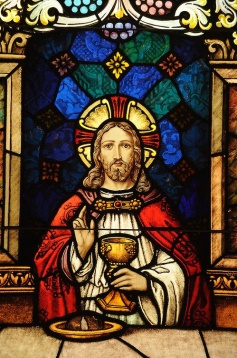 Administrator: Fr. Leonard Mukiibi        													School Principal: Mr. Leroy Heckemeyer frleonardmukiibi@gmail.com																lheckemeyerstacs@gmail.comRectory Phone: 573-477-3315  															School: 573-477-3322   Fax: 573-477-3700St. Thomas the Apostle Bookkeeper:												St. Thomas the Apostle Secretary: Mrs. Jan Heckemeyer																	Mrs. Diane Lueckenhoff	jheckemeyeroffice@gmail.com												      dlueckenhoffoffice@gmail.comSt. Thomas the Apostle Admin. Secretary:			St. Cecilia Bookkeeper:Mrs. Jenny Becker																		Mrs. Doris Stumpejbeckeroffice@gmail.com																dorisstumpe@att.net	St. Thomas Parish Office hours: Tuesdays 8:30 a.m. – 11:30 a.m.; Wednesdays 8:00 a.m. – 4:30 p.m.School Office hours during school year: Monday - Friday 8:30 a.m. - 3:30 p.m. St. Cecilia Rectory Office hours: Wednesdays 2:00 – 5:00 p.m. or by appointmentConfessions: Saturdays 4:00 - 4:45 p.m. at St. Thomas; Wednesdays 5:00 – 6:15 p.m. and Sundays 7:00 - 7:45 a.m. at St. Cecilia; or anytime by appointment, just call Father.Saint Thomas the ApostleMass Schedule for the Week of September 29-October 6:Tuesday 7:45 a.m. – Gerry LuebberingWednesday 7:45 a.m. – Fr. Charlie PardeeThursday 7:45 a.m. – Lavern ToebbenFriday 7:45 a.m. – Tom & Clara Schmidt                          (Anointing of the Sick following Mass)Saturday 5:00 p.m. – Kliethermes & Boessen FamiliesSunday 10:00 a.m. – People of our ParishesYour Sunday Offering:Offertory Budget for 2019-2020: 		$305,000.00Offertory Goal through Month End:	$  76,251.00Actual Collection for 2019-2020: 		$  64,740.45Offertory Difference Year to Date:	   – $ 11,510.55Offertory Goal per month:				$  25,417.00Collection in Church:September 1						$  4,266.00September 8						$  3,712.00September 15					$  4,518.00September 22				      $  2,925.00September 29					$ Collection Online:  			$  5,802.00September total to date: 		$ 21,223.00Difference for September:	    -$  4,194.00St. Thomas the Apostle Expansion & Building FundTotal Expansion Project expenses paid:		$2,273,475.34Income from parishioners for FY 2019-2020 	(via the yellow “Building Fund” envelope):   $ 6,476.25Loan payments to date for FY 2019-2020:  	   $18,455.48     (Principal $16,518.91       Interest $1,936.57)Parish Building Expansion Debt remaining:	  $184,219.94St. Thomas the Apostle Cantor / OrganistSaturday 5:00 p.m. – Kerry Meyer / Annette KehnerSunday 10:00 a.m. – Choir / Annette KehnerSt. Thomas the Apostle Reader Saturday 5:00 p.m. – Kathy GraessleSunday 10:00 a.m. – Sesquicentennial CommitteeSt. Thomas the Apostle Altar Servers Weekday – Rowan Buechter & Dylan KliegelSaturday 5:00 p.m. – Ethan & Noah Luebbering,Cale LuebbertSunday 10:00 a.m. – Mason & Klint Luebbering,Will Otto, Madi Buschjost                                        St. CeciliaMass Schedule for the Week of September 29-October 6: Wednesday 6:30 p.m. – Leo & Alberto WiebergSunday 8:00 a.m. – Rosalyn WankumYour Sunday Offering: Offertory Budget for 2019-2020:		$62,000.00Collection Total for 2019-2020: 		$12,883.00Offertory Goal per month: 				$  5,166.67Collection in Church:September 1							$   955.00September 8							$1,172.00September 15						$1,348.00    September 22						$   541.00September 29						$September total to date:	  		$4,016.00Difference for September:		    -$1,150.67St. Cecilia Collection CountersOctober – Dominic & Mary PlassmeyerPlease remember your parish in yourlast will & testamentSt. Thomas Extraordinary Ministers of Holy CommunionOctober 5-6Saturday 5:00 p.m. – Lora Boessen, Mark Luebbering,Pat KaiserSunday 10:00 a.m. – Sesquicentennial CommitteeOctober 12-13Saturday 5:00 p.m. –Mark & Barb Graessle, Marshall BoessenSunday 10:00 a.m. – Linda Lueckenhoff, Glenn Prenger,Lynne ReinkemeyerSt. Thomas Greeters/UshersOctober 5-6Saturday 5:00 p.m. – Steve Schellman & Mike GreenSunday 10:00 a.m. – Larry Lueckenhoff, Doug Stockman,Ryan Buschjost, Cash McManus October 12-13Saturday 5:00 p.m. – Gilbert Schellman & Richard SchellmanSunday 10:00 a.m. – Eric & Keith BoessenSt. Thomas Presentation of Gifts at MassOctober 5-6Saturday 5:00 p.m. – Steve & Katrina Schellman FamilySunday 10:00 a.m. – Sesquicentennial CommitteeOctober 12-13Saturday 5:00 p.m. – Mike & Trish GreenSunday 10:00 a.m. – Al & Jan CarterSt. Thomas Collection CountersOctober 6 – Keith & Jean KliethermesOctober 13 – Jennifer Schroeder & Dunja WiebergOctober 20 – Rosalyn Wieberg & Donna SchellmanSt. Cecilia Extraordinary Ministers of Holy Communion October 6Sunday 8:00 a.m. – Betty Hagenhoff, Dorothy Rehagen,Pam LibbertOctober 13Sunday 8:00 a.m. – Dominic & Mary Plassmeyer, Doris StumpeSt. Cecilia Greeters/Ushers   October 6Sunday 8:00 a.m. – Terry Libbert, Tony Derkum, Leon Schanzmeyer, Kenny OttoOctober 13Sunday 8:00 a.m. – Larry Lueckenotto, Mitch Stumpe,Darin Even, Leonard SchulteRosary before Mass at St. Cecilia Wednesday, 6:05 p.m. – Margaret Brune– Glorious Sunday 7:35 a.m. – Mary Plassmeyer-JoyfulVOTIVE CANDLES:  The requested donation for lighting a votive candle in church is $2.50.BAPTISM PREPARATION:  Please call the rectory to schedule a meeting and date for Baptism.MARRIAGE PREPARATION:  Please call the rectory at least six months prior to the desired date.Rosary before Mass at St. Thomas: Tuesday 7:20 a.m. – Joann Heckman - SorrowfulWednesday 7:20 a.m. – Pat Loethen - GloriousThursday 7:20 a.m. – Viola Boessen – Luminous Friday 7:20 a.m.  Gilbert & Hermina Strope- SorrowfulSaturday 4:35 p.m. – Paul Becker –JoyfulSunday 9:35 a.m. – Pat Loethen – JoyfulPASTOR’S MEDITATION:  26th Sunday of the year in Ordinary time: Improper Use of God’s Blessings is a Serious Sin.We thank God for this new special week that leads us to our grand celebration of the Sesquicentennial (150 years). For that matter, we will offer special “Tridum of prayers” praying for good weather and success of our celebration on that day. I also ask you to join me in prayer to thank God for the gift of life (October 2nd is my birthday), that I may use the blessing of life to serve God faithfully and diligently.We are all rich enough to share our blessings with others, though the rich always don’t know that they are rich. They always think they are poor, because they always compare themselves with others. God has blessed each one of us with wealth or health or special talents or social power or political influence or a combination of many blessings. The parable invites us to share what we have been given with others in various ways instead of using everything exclusively for selfish gains. We need to remember that sharing is the criterion of Last Judgment: Matthew (25:31ff) tells us that all six questions to be asked of each one of us by Jesus when He comes in glory as our judge are based on how we have shared our blessings from him (food, drink, home, mercy and compassion) with our brothers and sisters, anyone in need. We need to treat the unborn as our brother/sister as they are Lazarus in a way. Lazarus in the 21st century is also our pre-born brother and sister. Many of these babies are brutally executed in their mother’s wombs. Their cries for a chance to live are rejected thousands of times a day in the USA alone. The rich man was condemned for not treating Lazarus as his brother. We also will be condemned for our selfishness if we do not treat the pre-born as our brothers and sisters. Our choices here determine the kind of eternity we will have. It has been put this way: “Where we go hereafter depends on what we ‘go after,’ here!” Where we will arrive depends on what road we travel. We will get what we choose, what we live for. We are shaping our moral character to fit in one of two places.Have a blessed week, Fr. Leonard MukiibiBISHOP MCKNIGHT’S SEPTEMBER PRAYER INTENTION: For first responders; that God’s Holy Angels may watch over and protect those who place themselves in harm’s way to serve their neighbors. BULLETIN NOTICES:  Deadline for bulletin notices is noon on Wednesdays. ST. THOMAS PARISHIONERS – NOTES FOR 150TH HERITAGE CELEBRATION:  The 150th Heritage Celebration is next Sunday, October 6.  A work list is attached to the bulletin.  If you are not on the work list and would like to volunteer, please contact Lauri Luebbering (573-619-6090) or Brian Luebbering (913-951-7222).  There will be tours of the St. Thomas Cemetery during the celebration, so everyone is encouraged to decorate or place flowers on their family members’ graves.  Also, adult games/competitions will include gunny sack races, milk can ball toss, watermelon eating contest, hay bale toss and cross cut saw competition.  Parishioners are encouraged to participate in the old-fashioned games and competitions to help make this a fun-filled day for our parishioners and guests.  SNACKS FOR QUILTERS:    Thursday, October 3 – Sarah Luebbert & Janet Lueckenhoff    Thursday, October 10 – Linda Lueckenhoff & Diane LueckenhoffPlease bring snack to hall by 1:00 p.m.; snack served at 3:00 p.m.  If you have any questions, please contact Emily Luebbering at 573-477-3459 or Kathy Strope at 573-477-3349.  SCRIP:  October 5-6    Saturday – Dee Luebbering              Sunday 10:00 a.m. – Sara OttoVisit www.stthomasapostleschoolnet/scrip for more information about the Scrip program.   You can contact Daffiny Tallent at 573-694-4408 to purchase anytime.  A large variety of cards in various denominations are in stock and available for purchase.  OCTOBER WEEKEND MASS COUNT:  This fall our Diocese will again participate in a common practice across the U.S. known as the ‘October Count.’ Each individual who attends the weekend Mass across our Diocese during the month will be counted in order to allow for better pastoral planning.  Throughout the month of October, we ask ushers assigned for Mass to count all the faithful (including musicians and altar servers) at each weekend Mass.  We will begin the parish count October 5-6. LECTORS:  Please come to the podium to read the petitions as soon as the Apostles Creed is over. EUCHARISTIC MINISTERS:  Please return the chalices to the altar when finished so Fr. Leonard can purify them. ST. CECILIA PARISHIONERS – Fr. Leonard will be at the St. Cecilia Parish office (rectory) and be available to parishioners on Wednesdays from 2:00 – 5:00 p.m., or by appointment by calling 573-999-9927.  Confession hours at St. Cecilia are Wednesdays from 5:00 - 6:15 p.m. and Sundays from 7:00 – 7:45 a.m., or by appointment.ST. CECILIA PRAYER LINE REQUESTS can be made by calling Florentine Hagenhoff at 573-298-2372.  Please leave a message if no answer.  Additional Prayer Line Ministers are needed.  For more information, please call Florentine. ST. THOMAS THE APOSTLE PRAYER LINE REQUESTS should be emailed to Jenny Becker at jbeckeroffice@gmail.com or by calling (573) 690-0642.  The Prayer Line exists to communicate prayer intentions for those in need of healing.  SESQUICENTENNIAL COMMITTEE MEETING is Wednesday, October 2 at 6:00 p.m. in the Vitae House.A ROSARY will be prayed in honor of Our Lady of Fatima on Sunday, October 13 at St. Thomas the Apostle.  More information will follow.EVERY FIRST FRIDAY AT ST.THOMAS - Anointing of the sick following 7:45 a.m. Mass; all school Benediction at 11:15 a.m., and Holy Hour at 7:00 p.m.FIRST FRIDAY SOCIAL AT ST. THOMAS is Friday, October 4 following morning Mass.  All are welcome to come for coffee and conversation.  PRAYING A ROSARY FOR OUR COUNTRY will be prayed on Friday, October 4, 5:00 p.m. St. Thomas the Apostle Church. ST. CECILIA RELIGION CLASSES:  Religion classes for 1st through 9th grade are planned to start on Wednesday, October 2, at 7:00 in the parish center.  All students are asked to please sign up.  Accurate counts are needed for ordering books and materials.  Please contact Jennifer Even at 680-6945 or evenfamily6@att.net to sign up or with any questions.ST. CECILIA SUNDAY SCHOOL:  Sunday School classes for St. Cecilia will begin on Sunday, October 6, immediately following the 8:00 a.m. mass (approximately 9:00) in the parish center.  Sunday School classes are open to any children currently in kindergarten, or those who will be entering kindergarten next year (fall of 2020).  Please contact Jennifer Even at 680-6945 or evenfamily6@att.net to sign up or with any questions.ST. THOMAS THE APOSTLE SCHOOL UPCOMING EVENTS: Monday, September 30 – Flu Shot Clinic 9:00 a.m. in the LibraryThursday, October 3, early release 12:50 car riders, 1:00 p.m. bus ridersFriday, October 4 – First Friday, Adoration, Confessions for grades 3-8, Benediction 11:15 a.m. October 7-11 – Testing WeekST. THOMAS THE APOSTLE PSR classes begin September 25.  All students must be registered for classes.  If you have not done so, please visit the “St. Thomas the Apostle PSR” Facebook page or the church website to access the Google Form to register.  We are looking forward to getting the year started!!CONFIRMATION CLASSES FOR ST. CECILIA & ST. THOMAS THE APOSTLE   All parishioners in grades 10, 11, and 12 are eligible to be confirmed. The next meeting will be October 2 at St. Cecilia at 7:30 p.m. ST. THOMAS FALL FESTIVAL COLLECTION:  There is an envelope in your September packet.  Each family or single wage Parish used to have.  It is part of our overall parish budget, helping with ongoing expenses.  THE ST. THOMAS THE APOSTLE PARISH GROUNDS “GRASS CUTTING TEAM ROTATION” FOR THE UPCOMING WEEK:Week of Sept. 30 - Paul & Jenny Becker and Eric & Shara Buechter TeamWeek of Oct. 7 – Mark Graessle, Jeff Cassmeyer and Fred Luebbering TeamWeek of Oct. 14 – Richard Schellman, Pat Schellman and Paul Struemph TeamWeek of Oct. 21 – Mark Luebbering, Antone Luebbering and Nick Luebbering TeamWeek of Oct. 28 - Paul & Jenny Becker and Eric & Shara Buechter TeamGrass cutting teams are reminded to try to cut grass “as needed” each week with the goal of having things looking good for weekend mass, weddings, etc.  Many thanks to all of our parish volunteers and should anyone else be interested in putting together a “Grass Cutting Team” please contact Alan Reinkemeyer at 573-694-6984.SNOW REMOVAL VOLUNTEERS NEEDED:  It is hard to believe, but Winter is just around the corner.  The St. Thomas Parish and School will be in need of snow removal services for the church/school entrances, parking lots and sidewalks. If you are willing to assist, please contact Alan Reinkemeyer at 573-694-6984 or Mark Luebbering at 573-694-6393.ST. THOMAS BABY QUILTS: If anyone is interested in quilting baby quilts for our 2020 parish picnic, please call Diane Lueckenhoff at 573-645-5794 or Charlene Buschjost at 573-477-3480.COLE COUNTY PUBLIC WATER SUPPLY DISTRICT NO. 5 is looking for candidates to fill empty seats on the Board.  Please contact Sheri Wieberg at 573-477-3497 if interested or for more information.  (Candidates must be at least 25 years of age to hold a seat on the Board and reside within the district.)ST. THOMAS THE APOSTLE PARISH 25TH ANNUAL FALL FANTASY is Saturday, November 2 beginning at 6:00 p.m.  Tickets are $110 and are on sale now at Speedy B’s in St. Thomas, or contact Joanie Prenger at 573-477-0187.  One ticket includes: prime rib and pork loin dinner for two people; dance with music by Shiloh; complimentary beer, wine, gin rickeys and soda; and a chance to win $10,000 with over $15,000 in cash prizes given away!  Please purchase tickets by September 30 to be included in the Early Bird drawing.2019 ST. THOMAS FALL FANTASY:  If anyone or any business would like to make a monetary donation to help offset the cost of tickets for the Raffles (2nd chance to be entered for Grand Prize), Food or Hunter’s Raffle, please contact Lynne Reinkemeyer at 573-690-7113 by October 24, 2019.  Thank you!ST. THOMAS HANDICAP AND ELDERLY PARKING:  Please be advised that the designated parking areas close and near to church (blue painted areas or marked with handicap signs) are open for those who are elderly, mobility impaired, rehabilitating, handicapped, etc. You ARE NOT required to have a handicap tag or designated license plate. Please utilize these parking spaces with this in mind.ITEMS FOR SALE:  St. Thomas the Apostle Parish has the following items for sale:Approximately 50 limestone foundation stones50 gray colored landscaping blocksApproximately 30 flat landscaping stones25 yellow cream colored bricksSeveral glass blocks from the schoolIf anyone is interested in these items, please send your bid to Alan Reinkemeyer at 57-694-6984 or Mark Luebbering at 573-694-6393 before 5:00 p.m. October 3. We would like these items removed before the October 6th Sesquicentennial Celebration.CPR & AED TRAINED:  The St. Thomas Parish Pastoral Council is attempting to put together a listing of CPR and/or AED trained parishioners. We realize that many in the Parish receive this training in their workplace or may work in the healthcare field. Knowing who these qualified parishioners are in advance of an emergency could be helpful. If you are CPR and/or AED trained, please advise Alan Reinkemeyer at 573-694-6984 or by email at reink4@embarqmail.com or any other Parish Pastoral Council member.4-H ALUMNI REUNION AND SPONSORSHIP RECOGNITION EVENT: Calling all Cole County 4-H alumni and donors of the 4-H Foundation. We are excited to invite you to be our honored guest at the 4-H Foundation at McClung Park Indoor Pavilion on Sunday, October 13, 2019 from 4:00-6:00 p.m. Free meal if registered by October 4 or $10 per person at the door if not registered. To register, please call the Extension Office at 573-634-2824.THE DIOCESE OF JEFFERSON CITY WOMEN’S MINISTRY OFFICE invites you to gather your gal pals and join our newly formed diocesan-wide book club.  Our first book is entitled, “Girl, Arise” and is written by Claire Swinarski.  This book promises to be “smart, witty, and fearless” with an invitation to “live boldly, love your faith and change the world.”  Discussion questions will be available Oct. 1 at https://diojeffcity.org/womens-ministry/ or on our Facebook page, Jefferson City Diocesan Women’s Ministry.  The book may be purchased through many outlets including Amazon, Barnes & Noble or Ava Marie Press.  For more information, contact LeAnn Korsmeyer, Coordinator of Women’s Ministry at 573-635-9127 or lkorsmeyer@diojeffcity.org.Local discussions for the Diocesan Women’s Ministry Book Club are Tuesdays, October 8, 15 and 29 from 6:30-8:00 p.m. at the Westphalia K of C Hall.  For questions about the local gathering, contact Nancy Massman at 573-418-8295.ST. MARY’S HOSPITAL, JEFFERSON CITY has volunteer position openings in the following areas:  Patient Ambassador, Hospitality Cart, Gift Shop, Infection Prevention and Control.  Contact Lisa Steppelman (573) 821-0900 or Stacey Meyer (573) 681-3588 for more information.PROTECTING GOD’S CHILDREN WORKSHOPS:  The Catholic Church in the United States is committed to providing safe environments in all of our ministries and activities, especially those involving children and youth.  One aspect of our commitment is that anyone who works with minors in our parishes, schools and other Catholic organizations in the Diocese of Jefferson City receive training.  For a full list of trainings currently available, please visit our Virtus site and select “Jefferson City, MO (Diocese),” or go to our Events page and filter by “Protecting God’s Children.”MISSOURI CATHOLIC CONFERENCE:  The Catholic Bishops of Missouri invite you to attend the Annual Assembly of the Missouri Catholic Conference on Saturday, October 5, in Jefferson City. Come learn about public policy from the experts who are involved in advocacy on a daily basis. The theme of this year’s gathering is “Raising the Next Generation of Catholic Advocates.” The event is free and includes lunch and childcare for children above four years of age. A youth track is available for students in middle school and up and includes a mock legislature where students can debate bills on the floor of the Missouri Senate. To register for the event, go to MOCatholic.org or call 1-800-456-1679. See you on October 5th!SAVE THE DATES ON YOUR CALENDAR:  Sunday, October 6, 2019 – St. Thomas the Apostle Parish 150th Heritage Celebration for the publicSaturday, November 2, 2019 – St. Thomas the Apostle Parish Fall FantasyBIRTHRIGHT-JEFFERSON CITY “BABY SHOWER” - St. Thomas Parish will be conducting a “Baby Shower” for mothers and babies in need for Birthright of Jefferson City.  Collections of goods and monetary donations will be collected through the weekend of September 28th and 29th.  There are donation boxes and monetary donation canisters at the side entrance of church as well in the back of church on the right side behind the pews.  Some of the items the organization needs are as follows:Diapers:  newborn, 3, 4, and 5															Baby wipesSocks for babies newborn to age 2													Baby care items (soap, baby wash, lotion)Pacifiers and bottles (regular, without inserts)										Pack and play sheetsInfant head supports for car seats														Laundry detergentPersonal care items for moms (body wash, soap, shampoo, deodorant)Thanks in advance for your donation towards this organization in need.VISITATION PARISH FALL FESTIVAL, VIENNA is Sunday, September 29, serving sausage & fried chicken dinners from 11:00 a.m. to 6:00 p.m.  Adults $12.00, children $5:00.  Kiddie tractor pull 3:00 p.m. THE FAITH HOPE & FAMILY RELAY TEAM:  Let’s Raise some Dough, on Wednesday, October 9, 4:00 p.m. to 8:00 p.m. at West Main Pizza, Jefferson City.  The relay team will receive a % of sales.  Dine in or carry out.  